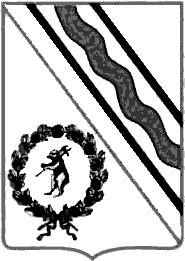 Администрация Тутаевского муниципального районаПОСТАНОВЛЕНИЕот 21.02.2023 №150-пг. ТутаевО признании утратившим силу постановления Администрации Тутаевского муниципального района от 06.07.2015 № 458-п «Об утверждении цены и нормативов затрат, которые непосредственно связаны с выращиваниемдеревьев и кустарников, а также уходом за ними до возраста уничтоженных или  поврежденных»      В соответствии с постановлением Правительства Российской Федерации от 29.12.2018 № 1730 «Об утверждении особенностей возмещения вреда, причиненного лесам и находящимся в них природным объектам вследствие нарушения лесного законодательства», на основании протеста Ярославской межрайонной природоохранной прокуратуры от 15.02.2023 № 02-02-2023/4 на постановление Администрации Тутаевского муниципального района от 06.07.2015 № 458-п «Об утверждении цены и нормативов затрат, которые непосредственно связаны с выращиванием деревьев и кустарников, а также уходом за ними до возраста уничтоженных или  поврежденных» Администрация Тутаевского муниципального районаПОСТАНОВЛЯЕТ:      1. Признать утратившим силу постановление Администрации Тутаевского муниципального района от 06.07.2015 № 458-п «Об утверждении цены и нормативов затрат, которые непосредственно связаны с выращиванием деревьев и кустарников, а также уходом за ними до возраста уничтоженных или  поврежденных».      2. Опубликовать настоящее постановление в Тутаевской массовой муниципальной газете «Берега».      3. Контроль за исполнением настоящего постановления оставляю за собой.      4. Настоящее постановление вступает в силу после  его официального опубликования.Временно исполняющий полномочия Главы Тутаевского муниципального района                                            			О.В. Низова